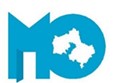 ОБЩЕСТВЕННАЯ ПАЛАТА МОСКОВСКОЙ ОБЛАСТИ МЕТОДИЧЕСКИЕ РЕКОМЕНДАЦИИ  ПО ФОРМИРОВАНИЮ НОВЫХ СОСТАВОВ ОБЩЕСТВЕННЫХ ПАЛАТ  ГОРОДСКИХ ОКРУГОВ МОСКОВСКОЙ ОБЛАСТИ В 2020 ГОДУ  (утверждены Советом Общественной палаты  Московской области от 29.01.2020) КРАСНОГОРСК – 2020 МЕТОДИЧЕСКИЕ РЕКОМЕНДАЦИИ ПО ФОРМИРОВАНИЮ НОВЫХ СОСТАВОВ ОБЩЕСТВЕННЫХ ПАЛАТ ГОРОДСКИХ ОКРУГОВ МОСКОВСКОЙ ОБЛАСТИ В 2020 ГОДУ I. ОБЩИЕ ПОЛОЖЕНИЯ    Общественная палата городского округа Московской области (далее – муниципальная общественная палата или МОП) является независимым коллегиальным органом, осуществляющим свою деятельность на общественных началах в целях: осуществления общественного контроля за деятельностью органов государственной власти, действующих на территории городского округа, органов местного самоуправления, иных органов и организаций, осуществляющих отдельные публичные полномочия; обеспечения взаимодействия граждан, проживающих на территории городского округа, с органами местного самоуправления; учета  общественно значимых законных интересов граждан, защиты их прав и свобод при формировании и реализации муниципальной политики по наиболее важным вопросам экономического и социального развития городского округа; защиты законных прав общественных объединений, иных некоммерческих организаций граждан, осуществляющих деятельность и зарегистрированных на территории городского округа.  Нормативно-правовая база формирования и деятельности МОП включает: - положения об общественных палатах городских округов Московской области; Регламент Общественной палаты Московской области.   II. РАБОЧАЯ ГРУППА ОБЩЕСТВЕННОЙ ПАЛАТЫ МОСКОВСКОЙ ОБЛАСТИ ПО ФОРМИРОВАНИЮ НОВЫХ СОСТАВОВ МУНИЦИПАЛЬНЫХ ОБЩЕСТВЕННЫХ ПАЛАТ МОСКОВСКОЙ ОБЛАСТИ Работа по формированию новых составов муниципальных общественных палат организуется Общественной палатой Московской области посредством создания рабочих органов.  Для организации данного процесса Общественная палата Московской области создала свою Рабочую группу по формированию новых составов муниципальных общественных палат Московской области (далее – Рабочая группа ОПМО). Её состав утвержден Советом ОП МО от 29 января 2020 года. На Рабочую группу ОПМО возлагаются следующие функции: подготовка «дорожной карты» формирования новых составов МОП; оказание содействия работе пунктов приема документов от кандидатов в члены МОП, проверка документов от кандидатов в члены МОП на их соответствие требованиям, изложенным в положениях о муниципальных общественных палатах; проведение консультаций с потенциальными и выдвинутыми кандидатами в члены МОП; утверждение состава и участие в работе комиссий по организации и проведению Единого дня голосования по определению рейтинга кандидатов в члены МОП; подготовка по окончании срока приема документов списков выдвинутых кандидатов в члены МОП по каждому муниципальному образованию и размещение их на сайте Общественной палаты Московской области; подготовка рейтинговых списков кандидатов в члены МОП по итогам этапа обсуждения выдвинутых кандидатов и представление их Губернатору Московской области, Советам депутатов муниципальных образований и Общественной палате Московской области.  	III. ЭТАПЫ ФОРМИРОВАНИЯ НОВЫХ СОСТАВОВ МУНИЦИПАЛЬНЫХ ОБЩЕСТВЕННЫХ ПАЛАТ МОСКОВСКОЙ ОБЛАСТИ  3.1. ПРИНЯТИЕ ГЛАВАМИ (РУКОВОДИТЕЛЯМИ АДМИНИСТРАЦИЙ) ПОСТАНОВЛЕНИЙ О ФОРМИРОВАНИИ НОВОГО СОСТАВА МУНИЦИПАЛЬНОЙ ОБЩЕСТВЕННОЙ ПАЛАТЫ (до 28 февраля 2020 года)  	В июле 2020 года завершается срок полномочий действующих составов МОП.   В соответствии с положениями об общественных палатах городских округов Московской области главы (руководители администраций) не позднее, чем за три месяца до дня истечения указанного срока полномочий своими нормативными актами (постановлениями) объявляют о предстоящем формировании новых составов общественных палат.   	В них указываются (приложение 1): срок приема документов на кандидатов в члены общественной палаты от общественных и иных некоммерческих объединений, инициативных групп и в порядке самовыдвижения; адреса и график работы пунктов приема документов, список ответственных лиц за прием документов и их контакты (приложение 2); перечень и формы документов для кандидатов в члены общественной палаты (приложение 3); должностное лицо администрации, ответственное за организацию работы пунктов приема и взаимодействие с Рабочей группой ОПМО.  Рекомендуемый период принятия главами (руководителями администраций) указанных постановлений – до 28 февраля 2020 года.  Важно! Копия постановления направляется председателю Общественной палаты Московской области. 3.2. ПУНКТЫ ПРИЕМА ДОКУМЕНТОВ ОТ КАНДИДАТОВ В ЧЛЕНЫ МУНИЦИПАЛЬНЫХ ОБЩЕСТВЕННЫХ ПАЛАТ МОСКОВСКОЙ ОБЛАСТИ Документы от кандидатов в члены новых составов МОП принимаются в пунктах приема документов, определенных в постановлении главы (руководителя администрации). Требования к пункту приема документов: помещение должно находиться в зоне шаговой доступности от остановок общественного транспорта и обеспечивать доступ в него граждан с ограниченными физическими возможностями; помещение должно быть комфортным для работы в нем не менее двух человек и обеспечивать сохранность документов; должно быть оснащено офисной мебелью, компьютером с выходом в Интернет, принтером с функцией копирования, телефоном, канцелярскими принадлежностями, бумагой и иными расходными материалами.  Часы работы пункта приема документов: будние дни с 10.00 до 19.00; выходные и праздничные дни с 10.00 до 17.00. В муниципалитетах, где численность МОП составляет 45 человек, формируется не менее трех пунктов приема документов, как правило, в разных населенных пунктах (микрорайонах) городского округа. В остальных – не менее двух пунктов приема. На пункте приема документов в рабочее время постоянно должны находиться           1-2 человека. Они должны иметь: перечень и формы (образцы) документов, принимаемых от кандидатов; журнал учета кандидатов и сданных ими документов согласно перечню. 3.3. ПЕРВЫЙ ЭТАП – ВЫДВИЖЕНИЕ КАНДИДАТОВ В ЧЛЕНЫ МУНИЦИПАЛЬНЫХ ОБЩЕСТВЕННЫХ ПАЛАТ (с 16 марта по 15 апреля 2020 года)  Выдвижение кандидатов в МОП производится: от общественных и иных некоммерческих объединений; - от инициативных групп; в порядке самовыдвижения. Перечень и формы документов, представляемых кандидатом, в Приложении 3. Единые требования к кандидатам в МОП: возраст от 18 лет и старше; постоянное 	проживание 	(регистрация) 	на 	территории 	муниципального образования; Членами общественной палаты не могут быть: лица, имеющие неснятую или непогашенную судимость;  лица, признанные судом недееспособными или ограниченно дееспособными; лица, не являющиеся гражданами РФ или имеющие двойное гражданство; лица, членство которых в общественной палате ранее было прекращено в связи с прекращением гражданства РФ или приобретением двойного гражданства, а также в случае выезда за пределы муниципального образования на постоянное место жительства; лица, замещающие государственные должности РФ и Московской области в исполнительных органах государственной власти, должности государственной гражданской службы РФ и Московской области; главы муниципальных образований Московской области; должности муниципальной службы, депутаты представительных органов муниципальных образований.  Лица, являющиеся членами политических партий, на срок полномочий в общественной палате приостанавливают свою деятельность в партии. Кандидаты в члены МОП сдают документы лично. Общественным и иным некоммерческим объединениям при выдвижении своих кандидатов целесообразно обратить внимание на наличие у них: успешного опыта общественной работы; опыта конструктивного взаимодействия с общественными организациями и органами власти; активной и деятельной гражданской позиции; иных качеств, знаний и навыков, позволяющих успешно работать на благо муниципального образования. Если по истечении первого этапа количество кандидатов в члены общественной палаты окажется менее установленного положением плюс одна треть, глава (руководитель администрации) продлевает указанный период в целях дополнительного выдвижения кандидатов в члены общественной палаты, но не более чем на 30 календарных дней. Все документы, представленные кандидатами на пунктах приема, в течение этапа выдвижения проверяются членами Рабочей группы ОПМО на предмет их соответствия требованиям, определенным положениями об общественных палатах. Итог первого этапа: Рабочая группа ОПМО готовит списки кандидатов в члены муниципальных общественных палат и на следующий после окончания срока приема документов день размещает их на сайте ОПМО (в алфавитном порядке). Примечание: Принятые от кандидатов документы хранятся в администрации.   3.4. ВТОРОЙ ЭТАП – ОБСУЖДЕНИЕ ВЫДВИНУТЫХ КАНДИДАТОВ В ЧЛЕНЫ МУНИЦИПАЛЬНЫХ ОБЩЕСТВЕННЫХ ПАЛАТ И ПРОВЕДЕНИЕ ЕДИНОГО ДНЯ ГОЛОСОВАНИЯ (с 20 апреля по 20 мая 2020 года) Процедура обсуждения должна быть максимально открытой. При обсуждении выдвинутых кандидатов применяются механизмы: проведения консультаций, в ходе которых кандидаты 	информируют 	о планируемых направлениях своей будущей деятельности в составе общественной палаты;  проведения Единого дня голосования за кандидатов по определению степени их общественной активности и узнаваемости среди жителей; опроса мнения иных лиц о кандидате в члены палаты. По результатам консультаций заполняется оценочный лист (приложение 4), в котором по 5-бальной шкале отражаются такие качества кандидата как: опыт общественной работы; коммуникабельность и уважительное отношение к людям; понимание своей роли в общественной палате. После чего для каждого кандидата рассчитывается среднее арифметическое значение этих трех показателей.   Единый день голосования проводится 16 мая 2020 года с 10.00 до 17.00. Местом проведения Единого дня голосования, как правило, является Дворец культуры муниципального образования или другое публичное место, где устанавливаются урны для голосования.  Голосование организует и проводит комиссия под председательством члена Рабочей группы ОПМО в составе 2-3 общественников и одного представителя администрации.  Составы всех таких комиссий по муниципальным образованиям утверждаются решением Рабочей группы ОПМО. К данному мероприятию готовятся купоны для голосования (приложение 5). Их количество должно быть не меньше количества жителей, собравшихся для голосования.  Причем количество отмеченных в купонах для голосования кандидатов не должно превышать численность муниципальной общественной палаты (иначе купон считается недействительным). Перед голосованием прибывшие кандидаты могут заслушиваться собравшимися жителями. Все жители муниципального образования имеют возможность проголосовать за своих кандидатов в месте проведения Единого дня голосования один раз.  По завершении голосования урны с купонами вскрываются в присутствии членов комиссии, составляется протокол вскрытия. После заполнения протокола купоны помещаются в мешок, мешок опечатывается и передается члену Рабочей группы Общественной палаты Московской области для доставки в ОПМО и последующего подсчета балла общественной активности и узнаваемости кандидатов среди жителей по результатам голосования. Диапазон данного балла – от 1 до 5. Рассчитывается он следующим образом: если за кандидата в члены палаты проголосовало от 70 до 100% участников голосования, выставляется 5 баллов; от 50 до 70% - 4 балла; от 40 до 50% - 3 балла, от 30 до 40% - 2 балла; менее 30% - 1 балл. По результатам опроса мнения иных лиц о кандидате в члены палаты выставляется балл по критерию наличия позитивных рекомендаций (от 1 до 5). Если кандидат получил свыше 10 рекомендаций, выставляется 5 баллов, от 7 до 10 – 4 балла, от 5 до 7 – 3 балла, от 3 до 5 – 2 балла, менее 3 – 1 балл.  Итог второго этапа: Составление итоговых рейтинговых списков кандидатов           в члены МОП для их последующего отбора и утверждения членами палат.  Итоговый рейтинг кандидата определяется как сумма количества набранных баллов по результатам консультаций (с весовым коэффициентом 0,3), по результатам голосования (с весовым коэффициентом 0,5) и по результатам опроса иных лиц               (с весовым коэффициентом 0,2). 	3.5. 	ТРЕТИЙ 	ЭТАП 	– 	ОТБОР 	И 	УТВЕРЖДЕНИЕ 	ЧЛЕНОВ МУНИЦИПАЛЬНЫХ ОБЩЕСТВЕННЫХ ПАЛАТ (1-30 июня 2010 года) На основании итоговых рейтинговых списков Рабочая группа Общественной палаты Московской области предлагает Губернатору Московской области, Советам депутатов и Общественной палате Московской области утвердить по одной трети составов муниципальных общественных палат.  ЗАВЕРШАЮЩИЙ ЭТАП (1-20 июля 2020 года) После утверждения квоты Общественной палатой Московской области в течение    20 календарных дней должны быть проведены первые организационные пленарные заседания МОП, в ходе которых избираются председатель палаты, его заместители, утверждаются регламент, перечень и председатели профильных комиссий. После проведения первых пленарных заседаний новых составов МОП срок полномочий старых составов МОП прекращается. Приложение 1 (примерный вариант) Глава городского округа __________________ Московской области ПОСТАНОВЛЕНИЕ от _________ 2020 г. № __ О формировании нового состава Общественной палаты      городского округа ______________ Московской области В соответствии с Положением «Об Общественной палате городского округа _____________ Московской области», утвержденным Решением Совета депутатов городского округа ______ Московской области от ______ № ____   ПОСТАНОВЛЯЮ: Объявить о формировании Общественной палаты городского округа _____________ Московской области с __________ 2020 года. Установить период для приема документов от общественных организаций и иных некоммерческих объединений, инициативных групп граждан, а также от граждан в порядке самовыдвижения с _______ по ___ ______ 2020 года включительно.  Общественные организации и иные некоммерческие объединения, инициативные группы граждан, принявшие решение о выдвижении кандидатов в члены Общественной палаты городского округа __________ Московской области, а также граждане в порядке самовыдвижения, представляют документы в соответствии с перечнем и формами для кандидатов в члены Общественной палаты городского округа ____________ Московской области (прилагаются).  Определить адреса пунктов приема документов от кандидатов в члены Общественной палаты городского округа _____________ Московской области (прилагаются).  Определить график работы пунктов приема документов от кандидатов в члены Общественной палаты городского округа ___________ Московской области: будние дни ___________, выходные и праздничные дни ________________. Определить должностное лицо, ответственное за обеспечение формирования нового состава Общественной палаты городского округа _____________ Московской области от Администрации городского округа _____________ Московской области заместителя Руководителя Администрации городского округа _______________ Московской области ______________. Организационному отделу Администрации городского округа ____________ Московской области (____________) опубликовать настоящее постановление в средствах массовой информации _______________________ и разместить на официальном сайте Администрации городского округа _____________ Московской области. Контроль за исполнением настоящего постановления оставляю за собой. Глава городского округа ___________ Московской области                                                                      В.И. Иванов                  Приложение 2 Перечень пунктов приема документов от кандидатов в члены  Общественной палаты городского округа _____________ Московской области Приложение 3         Перечень и формы документов от кандидатов в члены муниципальных общественных палат Приложение: на 5 л. в 1 экз. Форма № 1 Угловой штамп организации Руководителю Рабочей группы Общественной 	палаты Московской 	области 	 	по формированию новых составов муниципальных 	общественных палат Московской области Заявление ____________________________ (название организации) просит Вас рассмотреть кандидатуру __________________________________________ (фамилия, имя, отчество) для включения в список кандидатов в члены Общественной палаты городского округа ____________________ Московской области. Основание: решение ___________________ (органа организации), протокол от ______ № ___ . 	Далее 	– 	краткая 	характеристика 	предлагаемого 	кандидата             (в произвольной форме). Руководитель организации                                                            Подпись М.П. Форма № 1б Руководителю Рабочей группы  Общественной палаты Московской области                                                              по формированию новых составов муниципальных 	общественных палат Московской области                              от _______________________ __________________________ (фамилия, имя, отчество) проживающего по адресу: ___ __________________________       Заявление Прошу Вас рассмотреть мою кандидатуру для включения в список кандидатов в члены Общественной палаты городского округа ____________________ Московской области. Материалы о себе прилагаю. Приложение: на ___  л., в ___ экз. Дата                                                                                     Подпись Форма № 2Выписка из протокола заседания ___________________ (название общественной организации) о выдвижении кандидата в члены Общественной палаты городского округа ______________ Московской области  ПРОТОКОЛ № ____ заседания ______________________________________ от _____________ 2020 года Председательствовал: _______________________________________ Присутствовали:___________________________________________  Приглашенные:____________________________________________ Место проведения:____________________________________________ Время:____________________________________________________ СЛУШАЛИ:  О выдвижении кандидатуры ________________________ в состав Общественной палаты городского округа __________________ Московской области. ВЫСТУПИЛИ: _____________________________________________ ПОСТАНОВИЛИ:___________________________________________  Председатель собрания                                                               подпись Секретарь собрания                                                                    подпись М.П. Фото 3х4 	Форма № 3Цветная (2 штуки) 	 Анкета кандидата в члены Общественной палаты городского округа _____________________ Московской области Примечание:  «Даю согласие на обработку моих персональных данных»                     ______________________ (подпись, дата) Форма № 4Краткая информация об общественной, некоммерческой организации (инициативной группе), выдвинувшей кандидата в члены Общественной палаты городского округа _____________ Московской области  Когда создана общественная, некоммерческая организация (инициативная группа). Цели и задачи общественной, некоммерческой организации (инициативной группы). Руководство. Основные мероприятия, проведенные за последнее время. Примечание: информация предоставляется в произвольной форме объемом не более 2 листов формата А4. Руководитель организации (группы)                                                                                         Подпись Форма № 5 Руководителю 	Рабочей 	группы Общественной палаты Московской области по формированию новых 	составов 	муниципальных  общественных палат Московской области от _________________________ (фамилия, имя, отчество), проживающего по адресу: ___________________________ ___________________________ ___________________________ Рекомендация Я, ____________________________ (фамилия, имя, отчество) рекомендую рассмотреть кандидатуру __________________________________________ (фамилия, имя, отчество) для включения в список кандидатов в члены Общественной палаты городского округа _______________ Московской области. Краткую информацию о себе прилагаю. Приложение: на ___ л., в 1 экз.     Дата                                                                                  Подпись                 Приложение 4                                                           ОЦЕНОЧНЫЙ ЛИСТ           кандидатов в члены Общественной палаты городского округа _________________                             Московской области по результатам собеседования Дата ________  По результатам собеседования оцениваются следующие качества кандидата:                    Подпись лица (лиц), проводившего(-ших) собеседование: _______________________________________ Приложение 5 К у п о н для голосования по определению рейтинга кандидатов, выдвинутых в состав Общественной палаты городского округа _____________ Московской области  Внимание!  Из общего списка кандидатов необходимо отметить фамилии тех, кто, по Вашему мнению, достоин войти в состав Общественной палаты городского округа __________ Московской области. Количество выбранных кандидатов не должно превышать численного состава Общественной палаты городского округа ____________ Московской области. № п/п Адреса пунктов приема документов Период приема документов Время приема документов Контактная информация 1. г. Солнечный, ул. Солнечная, д. 20 (ДК «Солнечный») с 16 марта  по 15 апреля Будние дни - с 10.00 до 19.00 Выходные и праздничные дни – с 10.00 до 17.00 Ольгина Ольга Ивановна Иванова Татьяна Михайловна 8-498-123-45-67 2. 3. … … № пп Кандидат в члены палаты  от общественной или иной некоммерческой организации, инициативной группы Кандидат - самовыдвиженец 1.  Заявление от организации, выдвигающей своего кандидата в члены Общественной палаты (инициативной группы) (форма № 1)  Заявление кандидатасамовыдвиженца (форма 1б) 2.  Выписка из протокола заседания организации о выдвижении своего кандидата в члены Общественной палаты (форма № 2) Не менее двух рекомендаций от авторитетных жителей муниципального образования  (форма № 5) 3.  Анкета кандидата в члены Общественной палаты  (форма № 3) Анкета кандидата в члены Общественной палаты  (форма № 3) 4.  Копия паспорта кандидата Копия паспорта кандидата 5.  Краткая информация об организации, выдвинувшей кандидата в члены Общественной палаты (форма № 4) Краткая информация о рекомендателе  (в произвольной форме) Фамилия, имя, отчество Дата рождения Место рождения Гражданство Адрес регистрации по месту жительства Место жительства фактическое Образование (что закончил, когда и по какой специальности) Ученая степень,  ученое звание Наличие неснятых или непогашенных судимостей Принадлежность к политической партии Профессиональная деятельность за последние три года Общественная деятельность за последние три года Контакты (мобильный телефон, электр. почта) № пп Фамилия, имя, отчество Опыт общественной работы (от 1 до 5 баллов) Коммуникабельность и уважительное отношение к людям (от 1 до 5 баллов) Понимание своей роли в общественно й палате (от 1 до 5 баллов) Среднее арифметическое  от трех показателей  Примеча ние … … … … … … … № п/п Фамилия, имя, отчество кандидата в Общественную палату  Отметка (V или +)  1. 2. … … 